Year 2Please find todays learning tasks below. The table below explains the tasks and you will find the resources underneath. Your child will know which challenge they usually access in each subject and which task will be appropriate for them.  Unless otherwise specified, please complete the tasks in either your home learning book or print out the document below. 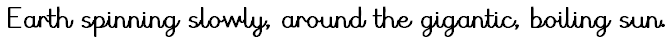 English ALL challenges 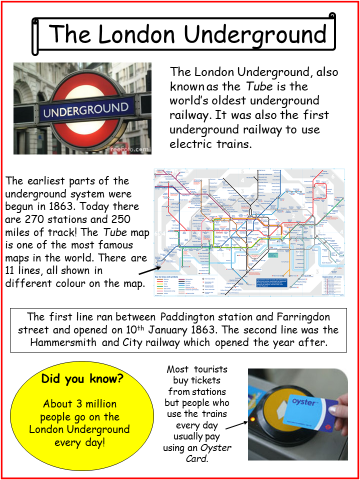 English ALL groups 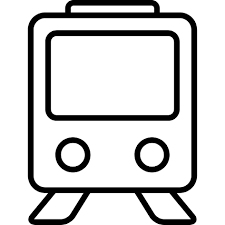 ________________________________________________________________________________________________________________________________________________________________________________________________________________________________________________________________________________________________________________________________________________________________________________________________________Maths Challenge 1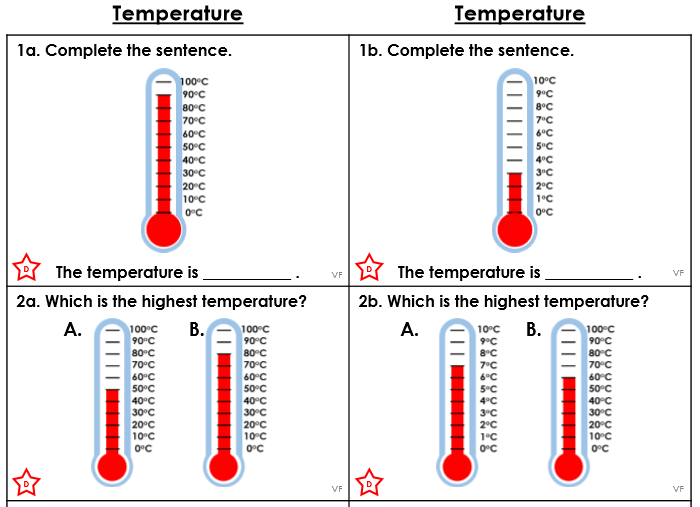 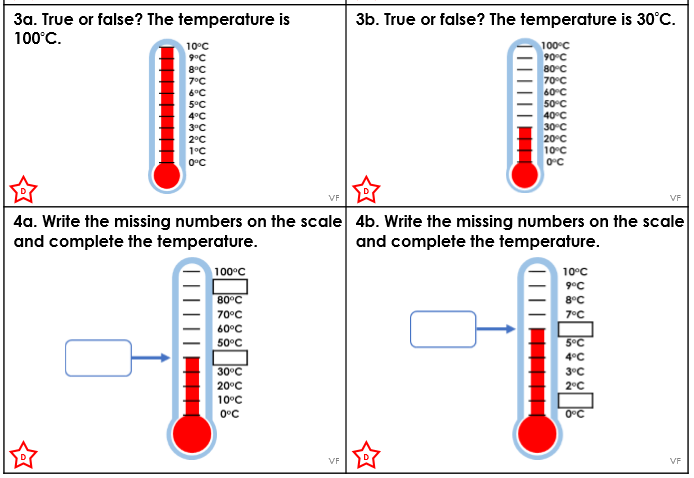 Maths Challenge 2 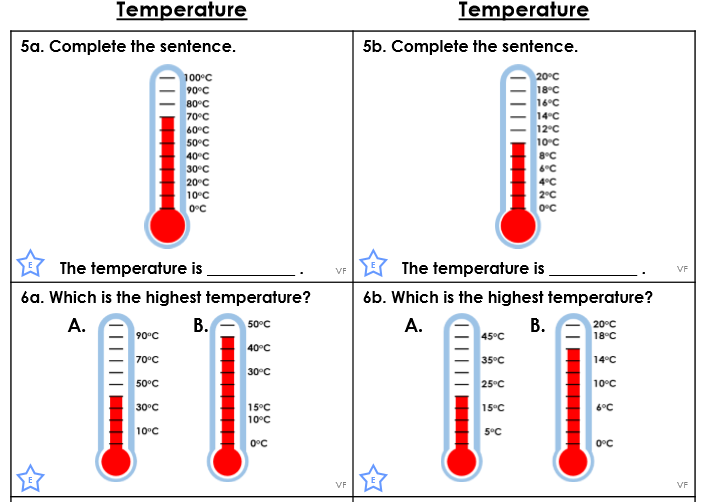 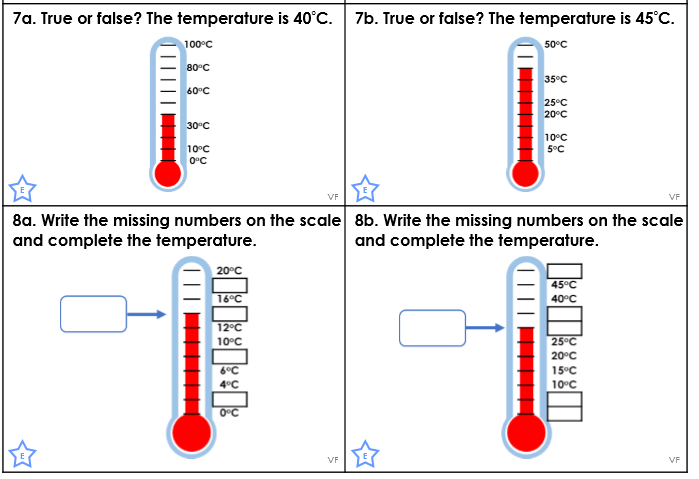 Maths Challenge 3 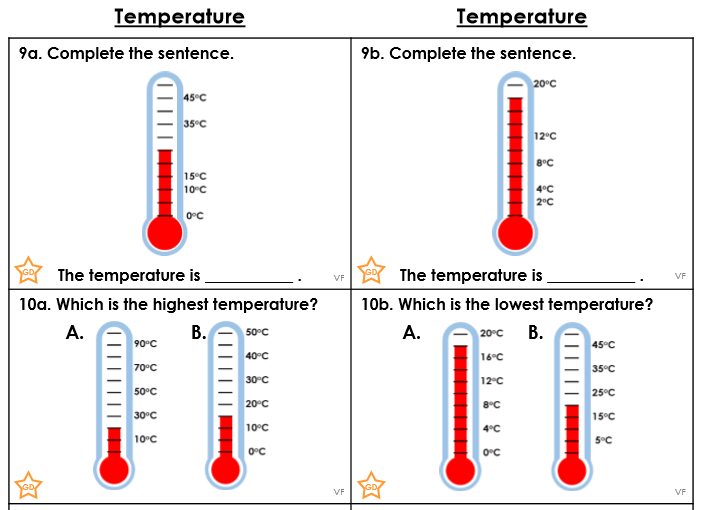 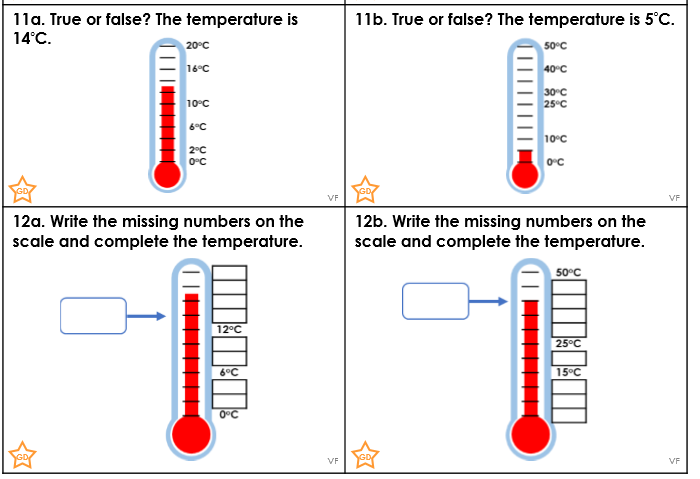 Reasoning / Problem Solving ALL Groups 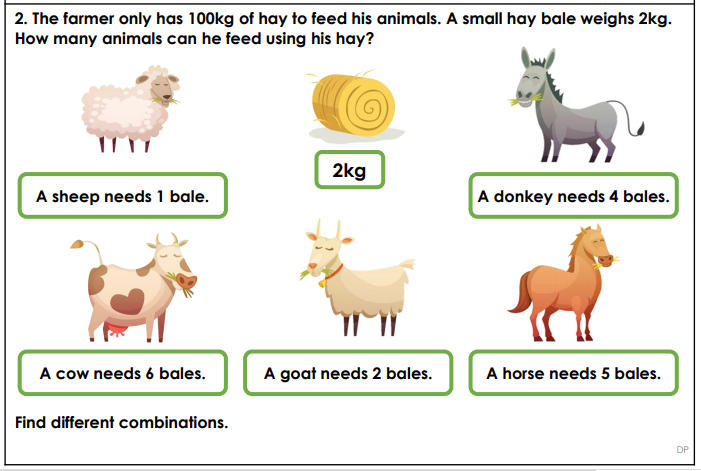 Discuss this problem with your grown up – can you find different combinations? Topic 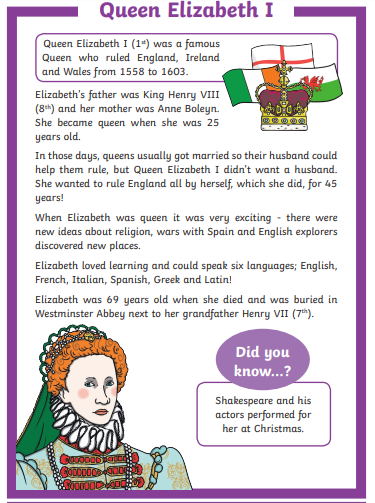 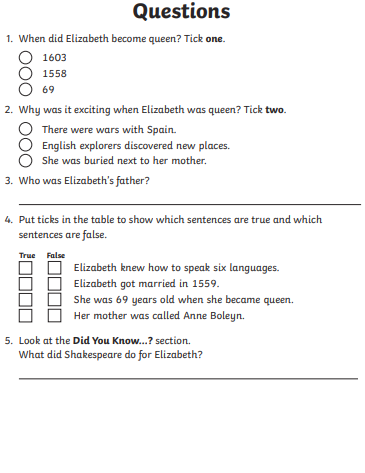 Year group:  2              Date: 25.06.20Year group:  2              Date: 25.06.20Year group:  2              Date: 25.06.20Year group:  2              Date: 25.06.20EnglishShare the link https://www.youtube.com/watch?v=lqUToqGiwc4 and watch the clip to begin to learn about the Underground. Share the page (below) and read all about the London Underground. Share the link https://www.youtube.com/watch?v=lqUToqGiwc4 and watch the clip to begin to learn about the Underground. Share the page (below) and read all about the London Underground. Share the link https://www.youtube.com/watch?v=lqUToqGiwc4 and watch the clip to begin to learn about the Underground. Share the page (below) and read all about the London Underground. Challenge 1Challenge 2Challenge 3Complete a fact page about the London Underground. Read the information on the fact page below and complete your own page (use the sheet below / straight into your own book). Complete a fact page about the London Underground. Read the information on the fact page below and complete your own page (use the sheet below / straight into your own book). Complete a fact page about the London Underground. Read the information on the fact page below and complete your own page (use the sheet below / straight into your own book). Maths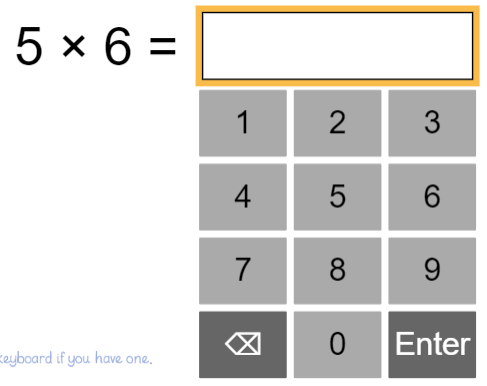  Share the link                                                                                       https://www.ictgames.com/mobilePage/bunny/index.htmlComplete the Bunny Battlefront Activity for Y2.  Share the link                                                                                       https://www.ictgames.com/mobilePage/bunny/index.htmlComplete the Bunny Battlefront Activity for Y2.  Share the link                                                                                       https://www.ictgames.com/mobilePage/bunny/index.htmlComplete the Bunny Battlefront Activity for Y2. Challenge 1Challenge 2Challenge 3Today you will be learning about temperature. Look at the PowerPoint about temperature on the website and then answer the questions below for your Maths Challenge. There is a problem solving task for everyone to complete. Today you will be learning about temperature. Look at the PowerPoint about temperature on the website and then answer the questions below for your Maths Challenge. There is a problem solving task for everyone to complete. Today you will be learning about temperature. Look at the PowerPoint about temperature on the website and then answer the questions below for your Maths Challenge. There is a problem solving task for everyone to complete. ReadingPhonicsLog in again to Oxford Owl and continue to read / listen to ‘Chamber of Treasures’ reading pages 15 – 19 (chapter 4). Click on the link here: https://www.ictgames.com/littleBirdSpelling/Complete the 10th bird box tasks – spelling number words. Log in again to Oxford Owl and continue to read / listen to ‘Chamber of Treasures’ reading pages 15 – 19 (chapter 4). Click on the link here: https://www.ictgames.com/littleBirdSpelling/Complete the 10th bird box tasks – spelling number words. Log in again to Oxford Owl and continue to read / listen to ‘Chamber of Treasures’ reading pages 15 – 19 (chapter 4). Click on the link here: https://www.ictgames.com/littleBirdSpelling/Complete the 10th bird box tasks – spelling number words. OtherToday we are going to complete some History As you know our current Monarch is Queen Elizabeth II, but today you are going to learn about Queen Elizabeth I. Share the link: https://www.youtube.com/watch?v=dfgeLdXA87I&safe=activeRead the topic information about Queen Elizabeth I and then answer the questions about her. Today we are going to complete some History As you know our current Monarch is Queen Elizabeth II, but today you are going to learn about Queen Elizabeth I. Share the link: https://www.youtube.com/watch?v=dfgeLdXA87I&safe=activeRead the topic information about Queen Elizabeth I and then answer the questions about her. Today we are going to complete some History As you know our current Monarch is Queen Elizabeth II, but today you are going to learn about Queen Elizabeth I. Share the link: https://www.youtube.com/watch?v=dfgeLdXA87I&safe=activeRead the topic information about Queen Elizabeth I and then answer the questions about her. 